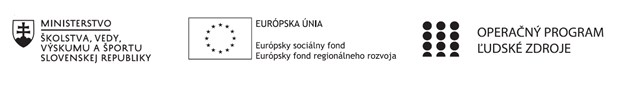 Správa o činnosti pedagogického klubu Príloha:Prezenčná listina zo stretnutia pedagogického klubuPrioritná osVzdelávanieŠpecifický cieľ1.1.1 Zvýšiť inkluzívnosť a rovnaký prístup ku kvalitnému vzdelávaniu a zlepšiť výsledky a kompetencie detí a žiakovPrijímateľGymnáziumNázov projektuGymza číta, počíta a bádaKód projektu  ITMS2014+312011U517Názov pedagogického klubu Gymza ChemikDátum stretnutia  pedagogického klubu28.10.2019Miesto stretnutia  pedagogického klubuGymnáziumMeno koordinátora pedagogického klubuRNDr. Katarína LaštíkováOdkaz na webové sídlo zverejnenej správywww.gymza.skManažérske zhrnutie:krátka anotácia, kľúčové slová Vstupné testy, PISA, úlohy na prírodovednú gramotnosť, aktivizujúce metódy, percentuálna úspešnosť žiakovHlavné body, témy stretnutia, zhrnutie priebehu stretnutia:Vyhodnotenie a analýza výsledkov vstupných testovNávrh na činnosť žiakov na vyučovaní a v procese prípravy na vyučovanieZávery a odporúčania:Vytvoriť súbor úloh na precvičovanie prírodovednej gramotnosti s využitím úloh medzinárodného testovania a ich aplikácia do vyučovacieho procesuVyužívanie aktivizujúcich úloh a foriem práce na vyučovaníVypracoval (meno, priezvisko)Mgr. Jana LeibiczerováDátum28.10.2019PodpisSchválil (meno, priezvisko)RNDr. Katarína LaštíkováDátum28.10.2019Podpis